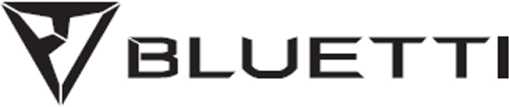 AC200MAX Портативна зарядна станція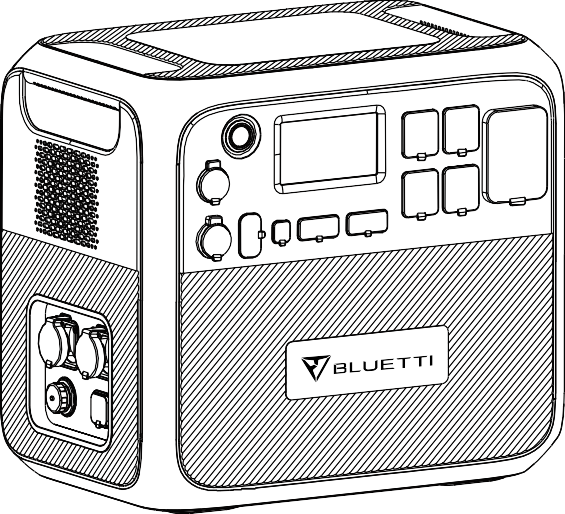 Керівництво користувачаЗмістПросто увімкнітьСТИСЛИЙ ВСТУПДля можливостей вводу/виводу AC200MAX має вищу безперервну вихідну потужність у 2200 Вт від інвертора з немодульованою синусоїдальною хвилею, порт PD3.0 USB-C потужністю 100 Вт, оновлений контролер СТМП, який тепер обробляє до 900 Вт сонячної енергії, і вбудована розетка 30A NEMA TT-30 спеціально розроблена для автофургонів.Найголовніше, враховуючи відгуки клієнтів, коментарі та потреби в оновленні виробу, BLUETTI AC200MAX тепер підтримує з’єднання Bluetooth і новий додаток BLUETTI для смартфонів (iOS та Android) дистанційного керування.Крім того, AC200MAX також підтримує до 2 розширюваних акумуляторних батарей за допомогою BLUETTI B230 або B300. Завдяки 2 BLUETTI B300 ємність AC200MAX збільшиться до величезних 8192 Вт-год, щоб задовольнити всі ваші потреби вдома чи в дорозі протягом годин, днів або навіть більше тижня!СКОРОЧЕННЯСКБ Система керування батареєюСТМП Стеження за точкою максимальної потужностіСЗ: Стан зарядуЗ.С.: Змінний струмП.С.: Постійний струмФЕ: Зарядка сонячних панелей (фотоелектричних)Мережа: Електропостачання будинку від комунального підприємстваГР: Глибина розрядкиЕко-режим: Налаштування енергозбереження для AC200MAX. Коли увімкнено, живлення змінного струму автоматично вимикатиметься протягом 4 годин із низьким навантаженням (≤50 Вт) або без навантаження, щоб заощадити енергію.ІНСТРУКЦІЯ З ТЕХНІКИ БЕЗПЕКИТримайте AC200MAX подалі від джерела вогню та тепла.Використовуйте AC200MAX тільки у сухому та добре провітрюваному місці. Якщо пристрій зволожений або вологий, будь ласка, ретельно висушіть його перед використанням.Під час використання НЕ закривайте отвори вентилятора, щоб забезпечити належну вентиляцію. BLUETTIІнакше може виникнути незворотне пошкодження AC200MAX.НЕ пересувайте пристрій під час роботи, оскільки вібрація та раптові удари можуть призвести до погіршення з’єднання з обладнанням усередині.Будь ласка, використовуйте оригінальний зарядний пристрій і кабелі, що призначені лише для AC200MAX. Компанія не несе відповідальності за шкоду, спричинену обладнанням сторонніх виробників, яка може призвести втрати вашої гарантії.Будь ласка, уважно прочитайте інструкції з експлуатації електричних виробів, які підключаються. Неправильна експлуатація електричних виробів може призвести до нещасних випадків або травм.Використовуйте електростанцію AC200MAX обережно та тримайте дітей подалі від неї.ПОПЕРЕДЖЕННЯ: У разі пожежі підходить тільки вогнегасник із сухим порошком.ПОПЕРЕДЖЕННЯ: НЕ вставляйте сторонні предмети в порти AC200MAX (змінного струму, постійного струму або вентиляційні отвори). Електростанція генерує таку ж потенційно летальну електроенергію змінного струму, що й побутова розетка.ПОПЕРЕДЖЕННЯ: Для будь-кого, крім уповноваженої особи, це небезпечно виконувати будь-які операції з обслуговування або ремонту, пов’язані із заміною внутрішньої батареї чи інших компонентів обладнання.ДОДАТОК BLUETTIЗнайдіть «BLUETTI» в App Store (для пристроїв iOS) або Google Play (для пристроїв Android), щоб завантажити додаток BLUETTI для дистанційного керування AC200MAX.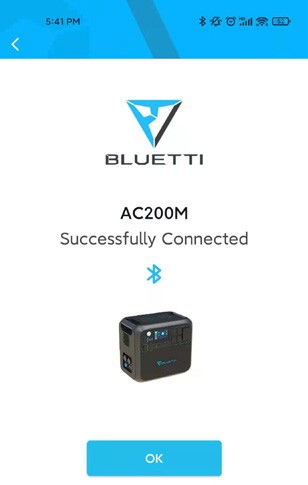 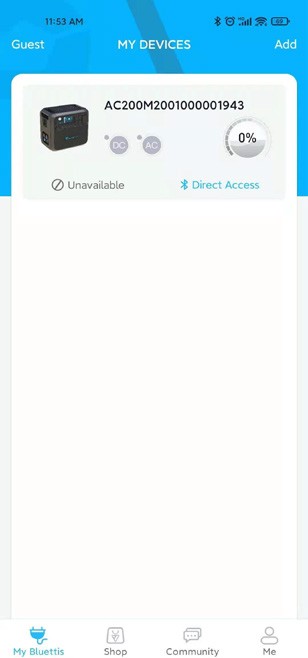 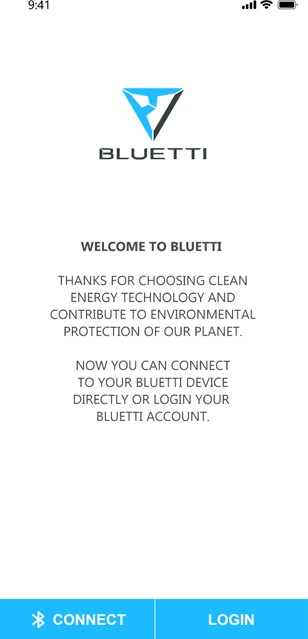 Просто увімкнітьAC200MAX підтримує керування Bluetooth. Щоб отримати доступ до AC200MAX, запустіть додаток BLUETTI після завантаження та встановлення та торкніться «Bluetooth CONNECT», щоб зареєструвати свій BLUETTI AC200MAX.Перегляньте основну інформацію про свій AC200MAX на телефоні після успішного поєднання пристрою з додатком. Натисніть «значок інструмента», щоб налаштувати поточний режим роботи та параметри вашого AC200MAX у розділі «Налаштування».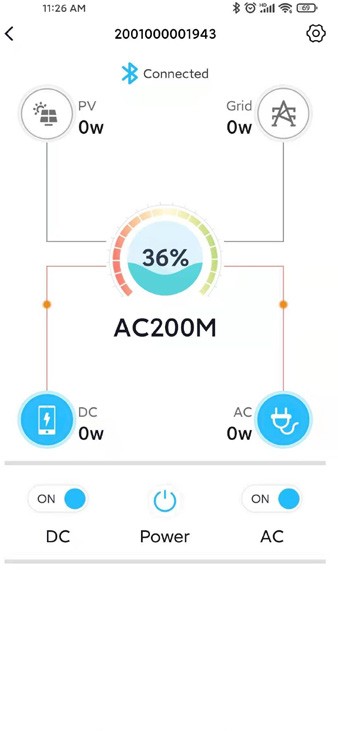 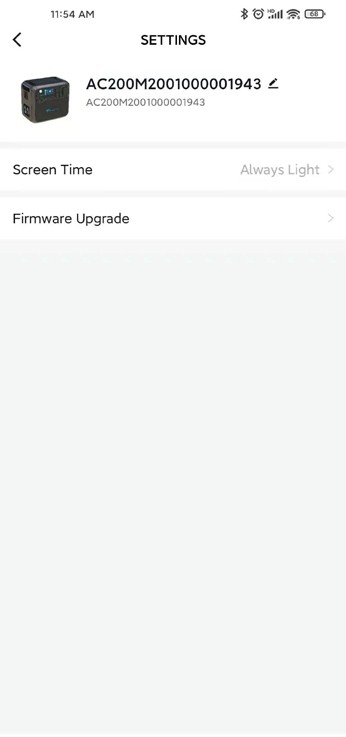 ПРИМІТКА: Будь ласка, тримайте телефон на відстані не більше 5 м/16,4 футів від AC200MAX під час оновлення.В КОРОБЦІСтандартні аксесуариBLUETTIПросто увімкнітьДодаткові аксесуариBLUETTIПросто увімкнітьОСОБЛИВОСТІ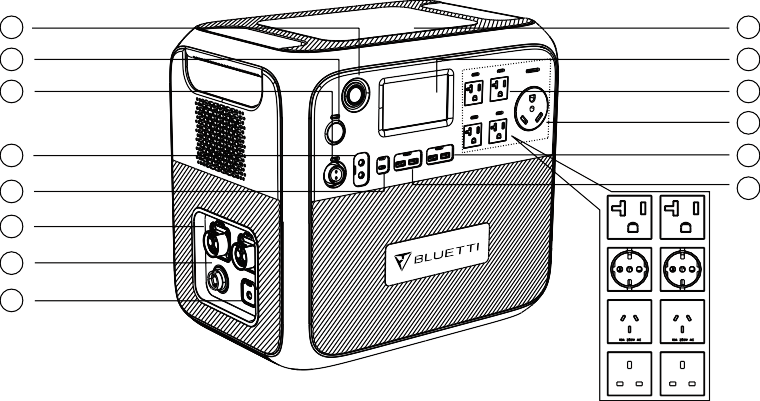 01 Кнопка увімкненняТривале/коротке натискання, щоб увімкнути/вимкнути AC200MAX.02 Порт прикурювача постійного струму 12 В/10 АВихідний порт для пристроїв із відповідним штекером, таких як автомобільний вакуум, холодильник.03 Вихід постійного струму 12В/30AСпеціальний вихідний порт 30A, адаптований до більшості побутових приладів, ідеально підходить для автофургонів.04 Вихід постійного струму 5521 12 В/10 А x 2 штТрадиційні порти для маршрутизаторів/ камер, непотужного ноутбука тощо.05 Вихід USB-C 100 ВтВихідний порт для зарядки більшості пристроїв із максимальною потужністю 100 Вт, таких як Pixel Phone, Macbook Pro.06 Порт розширення батареї x 2 штПорт для підключення AC200MAX до B230 або акумуляторної батареї B300.07 Вхідний порт постійного струмуПорт для підключення сонячних панелей для сонячної зарядки або додаткових кабелів для зарядки від автомобіля, свинцево-кислотної батареї та додаткового перехідника змінного струму.08 Вхідний порт змінного струмуЗарядка через перехідник змінного струму або D050S.09 Бездротова зарядна панель 15Вт x 2штРозташуйте телефон (якщо підтримується бездротова зарядка) на верхню частину AC200MAX горизонтально та увімкніть П.С. на головній сторінці екрана.10 Взаємодія з РК сенсорним екраномКеруйте пристроєм дотиком пальця.11 Вихід змінного струму (США) x 5 шт. (Вихід змінного струму (ЄС/ Великобританії) x 4 шт.)Стандартна розетка змінного струму: широко використовується в зонах з напругою 100-120 В, генерує майже таку ж потужність змінного струму, як і побутова розетка. У зоні високої напруги використовуються спеціальні розетки.12 US AC TT-30NEMA TT-30: роз’єм, який є стандартом 120 В/30 А для транспортних засобів для відпочинку, також відомий як RV 30. Розетка TT-30 зазвичай доступна майже на всіх автостоянках у Сполучених Штатах і Канаді.13 Вихід B USB-A 5В/3A  x 2штКласичні порти USB-A. 14 Вихід USB-A 18 Вт x 2 штПорти USB-A для швидкої зарядки.ДАВАЙТЕ РОЗПОЧНЕМОBLUETTI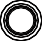 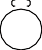 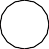 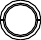 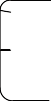 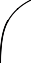 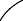 Запуск: швидко натисніть кнопку живлення, щоб увімкнути; індикатор світитиметься.Вимкнення: натисніть і утримуйте кнопку живлення протягом кількох секунд, і індикатор погасне.Перемикач живлення постійного струму та перемикач живлення змінного струму вбудовано в РК-екран взаємодії (Домашня сторінка), натисніть кнопку «DC ON/OFF» «AC ON/OFF» на екрані, щоб увімкнути/ вимкнути вихід постійного/ змінного струму.СЕНСОРНИЙ ЕКРАНРК-екран взаємодії (Інформаційне бачення) підтримує такі функції:Огляд відображення в реальному часі напруги, струму, потужності, температури та стану зарядки та розрядки.Регулюйте вихідну напругу, частоту, режим зарядки, режим споживання електроенергії та інформацію про час відповідно до стовпця налаштувань.Керуйте пальцями завдяки резистивному сенсорному екрану.Просто увімкнітьПерегляньте історію несправностей, версію прошивки BMS, DSP, ARM, HMI.ОПЕРАЦІЇ З СЕНСОРНИМ ЕКРАНОМПримітка:РК сенсорний екран резистивний. Рекомендується злегка постукати або торкнутися екрана пальцями, доки не пролунає звуковий сигнал.Щоб збільшити термін служби РК-екрана, уникайте попадання на нього прямих сонячних променів.Після натискання кнопки живлення головна сторінка відображатиметься як Домашня.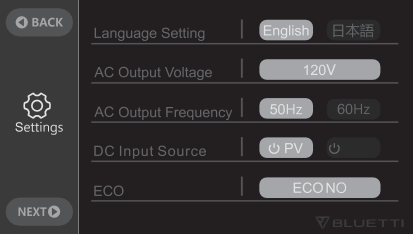 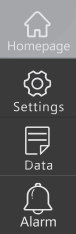 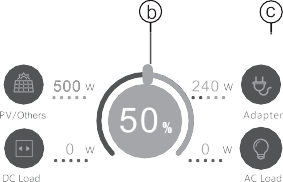 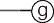 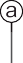 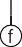 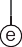 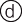 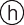 （Домашня сторінка）                                  （Рисунок 1）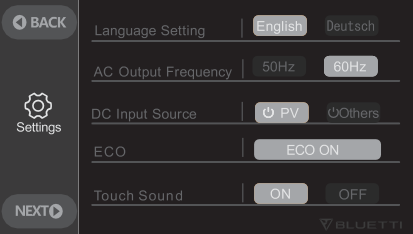 ФЕ/інша інформація про зарядкуІнформація про СКБДата/ часІнформація про потужність постійного струму(Версія 220-240В)Перемикач увімкн./ вимкн. П.С.Перемикач увімкн./ вимкн. З.С.Інформація про зарядку через перехідникІнформація про потужність змінного струмуТоркніться «Налаштування» на головній сторінці, щоб увійти в розділ налаштувань (Рисунок 1).BLUETTIПримітка: Увійдіть у розділ налаштувань, щоб встановити дату й час відповідно до місцевого часового поясу та перевірити вихідну напругу, частоту та інші параметри під час першого запуску.Стандарт напруги та частоти:Японія: 100 В/50 Гц                        США: 120 В/60 Гц                    ЄС: 230 В/50 Гц Великобританія: 220 В/50 ГцДжерело входу постійного струму: Виберіть правильний спосіб зарядки AC200MAX.Еко-режим: Коли увімкнено цей режим, живлення змінного струму автоматично вимикатиметься протягом 4 годин із низьким рівнем (≤50 Вт) або без навантаження, щоб заощадити енергію.Натисніть «Далі», щоб увійти в налаштування даних (Рисунок 2):Яскравість підсвічування та сплячий режим: Встановіть відповідне значення для вашої потреби в енергозбереженні.Дата і час: 2000-00-00; 00: 00: 00, внесіть значення, щоб відповідно налаштувати.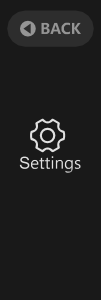 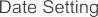 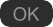 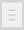 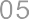 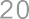 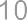 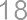 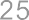 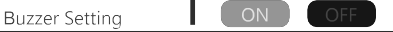 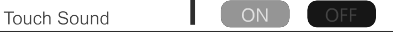 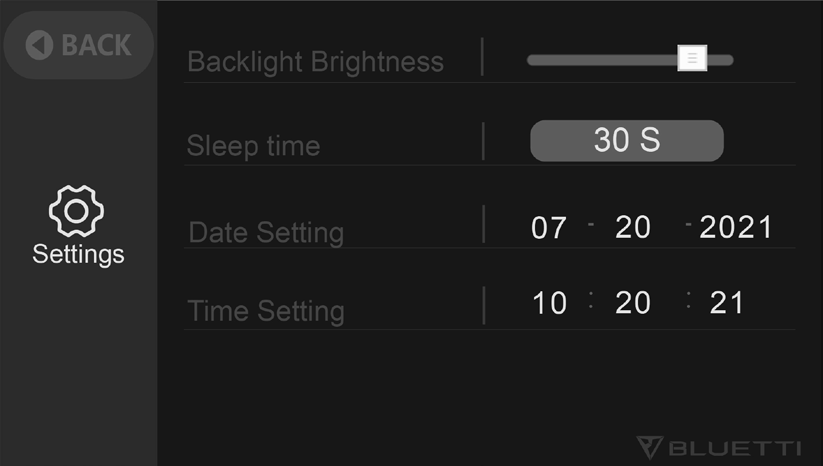 （Рисунок 2）Повернувшись на домашню сторінку, торкніться «Дані», щоб перейти на сторінку даних (Рисунок 3).Торкніться «Інформації про виріб», щоб переглянути модель виробу, версію програмного забезпечення, версію СКБ тощо.Торкніться «Інформації про інвертор і зарядний пристрій», щоб переглянути інформацію про вхід і вихід, доступ до якої також можна отримати безпосередньо з ярлика на домашній сторінці.Просто увімкнітьТоркніться «Обслуговування СКБ», щоб переглянути стан батареї, до якого також можна отримати доступ безпосередньо з ярлика на домашній сторінці.Торкніться «Історії помилок», щоб переглянути всі повідомлення про помилки.（Рисунок 3）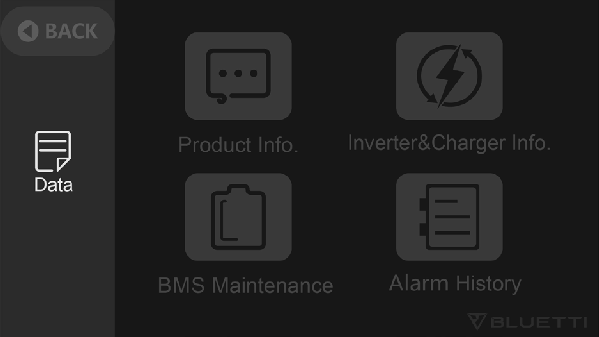 Натисніть «Аварійний сигнал» на домашній сторінці, щоб переглянути поточне повідомлення про помилку:індикатор несправності буде світитися помаранчевим, якщо є несправність.ЗАРЯДКАВід розетки змінного струмуУвімкніть AC200MAX і під’єднайте вилку перехідника до настінної розетки, а інший кінець - до вхідного порту змінного струму. Зарядка зупиниться автоматично, коли повністю зарядиться.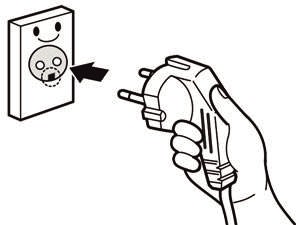 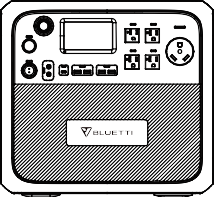 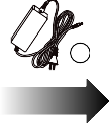 Від сонячних панелейПідключіть сонячні панелі (послідовно або паралельно) з діапазоном напруги розімкнутого ланцюга 10В-145В.Підключіть сонячну панель до AC200MAX за допомогою кабелю зарядки від сонячних батарей. (Від стандартного аксесуара 3 до аксесуара 5)Зарядка: AC200MAX буде активовано, коли систему сонячної зарядки буде успішно налаштовано.BLUETTI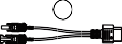 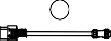 Максимальний вхідний струм сонячної зарядки: 15,2 A ± 0,3 A, перевищення струму сонячної зарядки буде витрачено.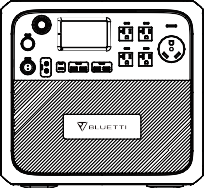 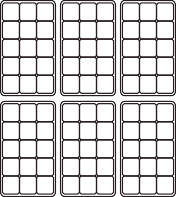 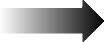 Від порту прикурювача автомобіляПідключіть AC200MAX до роз’єму прикурювача автомобіля за допомогою автомобільного зарядного кабелю.Увійдіть у розділ налаштувань, як на рисунку 1, щоб встановити джерело постійного струму на «Інші»,Вимога до вхідного струму для зарядки від автомобіля: 8,2A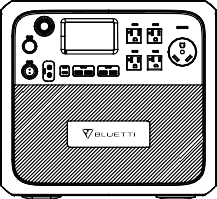 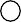 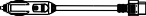 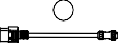 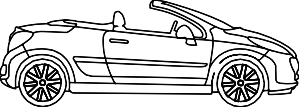 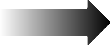 Від генератора (бензинового, пропанового або дизельного)Підключіть вхідний штекер перехідника змінного струму до генератора, а вихідний штекер під’єднайте до зарядного порту змінного струму AC200MAX.Натисніть кнопку живлення; виріб почне заряджатися. Коли він буде повністю заряджений, зарядка автоматично припиниться.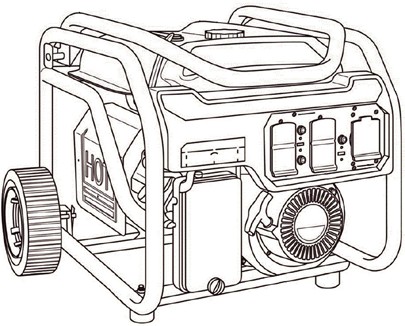 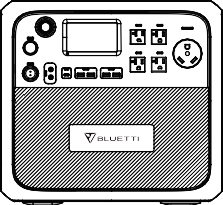 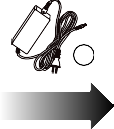 Від свинцево-кислотної батареїПідключіть AC200MAX до свинцево-кислотної батареї за допомогою зарядного кабелю (Аксесуар 9).Просто увімкнітьПримітка: зверніть увагу на розрізнення позитивних і негативних полюсів батареї. Червоний кінець вказує на позитивний полюс.Увійдіть у розділ налаштувань, як на рисунку 1, щоб встановити джерело постійного струму на «Інші», щоб активувати зарядку від свинцево-кислотної батареї з максимальним струмом 8,2 А.Примітка: Аксесуар 9 призначений лише для зарядки AC200MAX. НЕ використовуйте його для інших цілей, наприклад для зарядки свинцево-кислотного акумулятора. Будь-які травми або пошкодження, спричинені недотриманням інструкцій, НЕ відшкодовуються.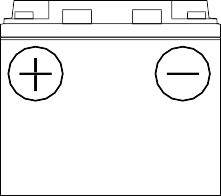 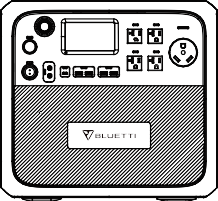 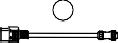 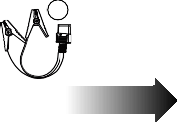 Подвійна зарядкаВстановіть «Джерело входу постійного струму» на «ФЕ», щоб досягти подвійного заряджання П.С. + ФЕ.Встановіть «Джерело входу постійного струму» на «Інші», щоб отримати зарядку від змінного струму + перехідника/ свинцево-кислотного акумулятора.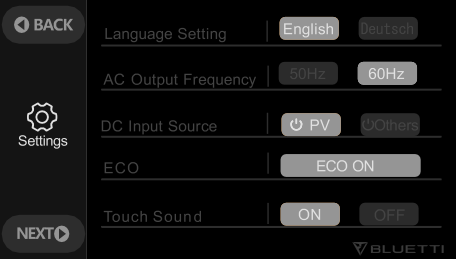 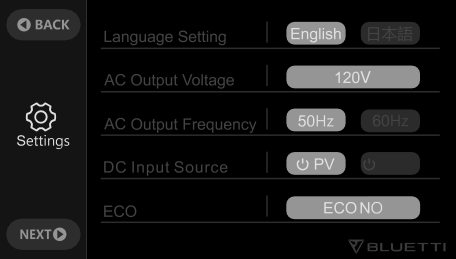 (Версія 100-120 В)               (Версія 220-240 В)BLUETTIПерехідник Сонячні панелі Автомобіль      Свинцево-кислотний акумулятор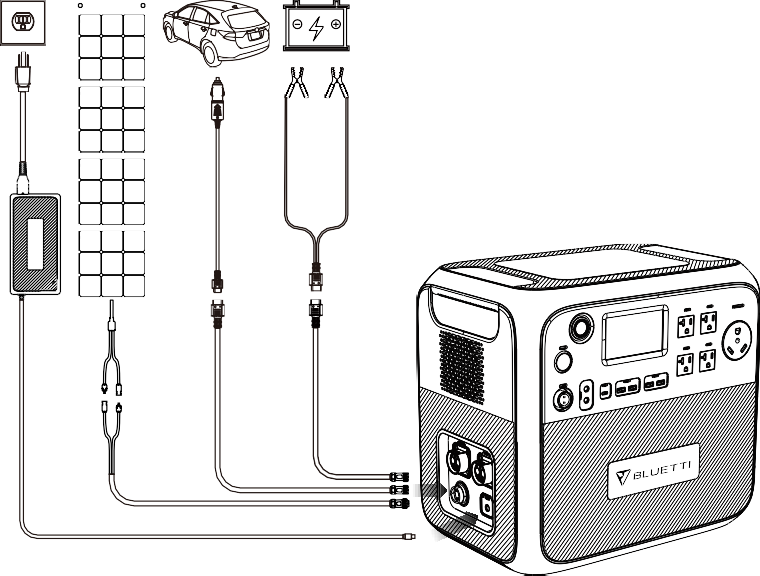 (система подвійної зарядки AC200MAX)РОЗРЯДКАУвімкніть вихідні порти 12В/30A, 12В/10A/, порт прикурювача, USB-A та USB-C: натисніть кнопку живлення, увійдіть на домашню сторінку, натисніть «DC ON/OFF» і підтвердьте.Вимкніть вихід постійного струму: натисніть «DC ON/OFF» і підтвердьте.Увімкніть вихід змінного струму: натисніть кнопку живлення, перейдіть на домашню сторінку, торкніться «AC ON/OFF» і підтвердьте.Вимкніть вихід змінного струму: натисніть «AC ON/OFF» і підтвердьте.СЦЕНАРІЙ ЗАСТОСУВАННЯПоза приміщеннямАвтотехніка: автохолодильник, автопилосос та інше автообладнання; Кемпінговий інвентар: садові електроінструменти (електроінструменти, такі як повітродувки, газонокосарки, електродрилі, електропили), грилі для барбекю, світлодіодні ліхтарі тощо.Просто увімкнітьВсередині приміщеньХолодильник, кухонне обладнання, таке як чайник, тостер, блендер, кавоварка, рисоварка, ноутбуки, телефони, освітлення тощо.ПРИКЛАДИ НАВАНТАЖЕНЬБільшість електроприладів на ринку відповідають специфікаціям вихідних портів 12В/30A (XT60 або SPC45), 12В/10А, порту прикурювача, USB-A та USB-C AC200MAX. Проте зарядка деяких виробів може активувати захист від перевантаження по струму, якщо він генерує миттєвий високий струм у момент запуску.AC200MAX може живити електричні вироби з номінальною потужністю 2200 Вт або менше. Незважаючи на те, що це значення менше 2200 Вт, захист від перевантаження все одно буде активовано, якщо прилад генерує значну миттєву потужність запуску. Тому рекомендується використовувати AC200MAX для електрообладнання з меншою номінальною потужністю.У разі перевищення струму на виході, перевантаження або короткого замикання AC200MAX вимкне відповідний вихідний порт. Потім EB70S автоматично запуститься знову (з інтервалом 20 секунд). Припустимо, що перевищення струму, перевантаження або коротке замикання все ще є, то вихідний порт буде заблоковано, а потім потребує ручного усунення несправностей. Якщо вихід постійно блокується, вимкніть обладнання. Будь ласка, зв’яжіться з продавцем або обслуговуючим персоналом для отримання відповідної допомоги.Коли рівень заряду батареї впаде до 0%, вихід постійного та змінного струму автоматично вимкнеться, і ТІЛЬКИ коли заряд батареї буде підзаряджений більше ніж на 5%, вихід постійного та змінного струму знову увімкнеться. Будь ласка, перевірте рівень заряду батареї перед використанням виходу змінного/ постійного струму, щоб захистити та збільшити термін служби батареї.Цей AC200MAX підтримує зарядку та розрядку одночасно, і, будь ласка, тримайте обладнання рівно під час використання, зарядки та розрядки.Розширення ємності AC200MAX + B230 ПІДКЛЮЧЕННЯ AC200MAX може збільшити ємність за допомогою 1-2 акумуляторних батарей B230 до 4096-6144 Вт-год.BLUETTIAC200MAX може збільшити ємність за допомогою 1-2 акумуляторних батарей B300 до 5120-8192 Вт-год. Будь ласка, зверніться до каналу підтримки bluetti на YouTube, щоб отримати докладні інструкції з встановлення.AC200MAX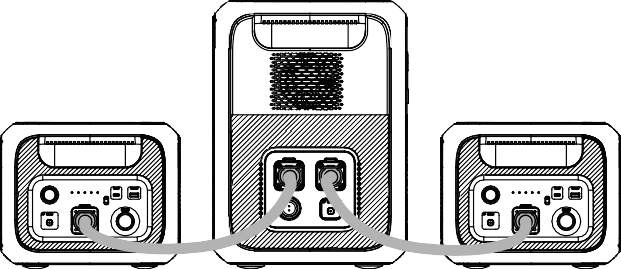 Інструкція з розширення батареїРозширювальні акумуляторні модулі B230/B300 з можливістю заміни у гарячому режимі призначені для забезпечення резервного живлення за допомогою кабелю розширення батареї P090D, що легко підключається.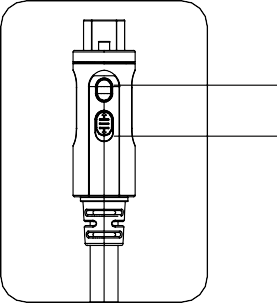 a: Кнопка 01б: Кнопка 02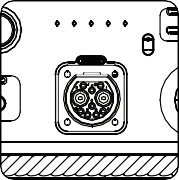 a: Натисніть, щоб увімкнути/вимкнути функцію розширення батареї. б: Увімкніть заблокувати/ розблокувати кабель за допомогою AC200MAX. в: Увімкніть акумуляторний модуль B230 або B300.Просто увімкнітьAC200MAX	AC200MAX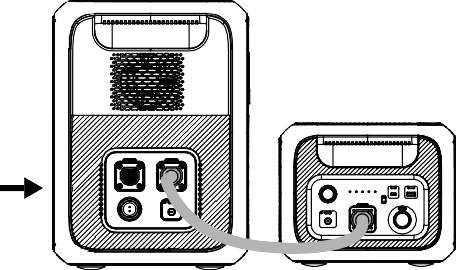 Кінець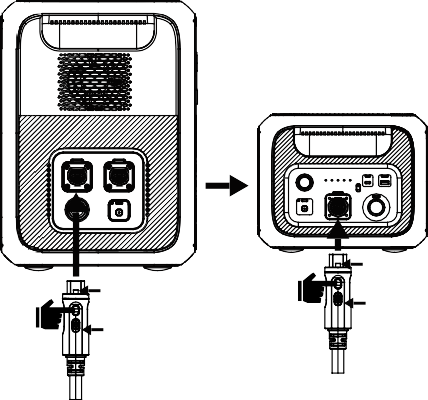 Перший крокB230AC200MAX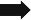 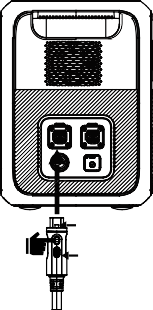 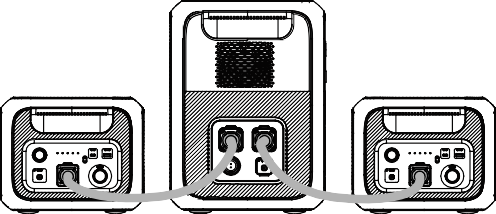 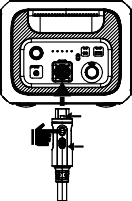 AC200MAXДругий крокB230Кінець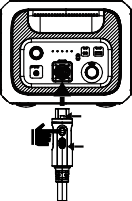 Перший крокДругий крокРежим розширеної ємності AC200MAXРОЗРАХУНОК ЧАСУ РОБОТИBLUETTI2048 Вт-год × DOD × η ÷ (потужність навантаження) = час зарядкиNote：DOD - глибина розрядки батареї, η -  ефективність локального інвертора.А одиницями потужності навантаження та часу зарядки є ват і година. DOD = 90%, η = 90%.ТЕХНІЧНІ ХАРАКТЕРИСТИКИПросто увімкнітьBLUETTIПросто увімкнітьBLUETTIУСУНЕННЯ НЕСПРАВНОСТЕЙПросто увімкнітьFAQ (Часті запитання)Як отримати гарантію?Будь ласка, запишіть ваші післяпродажні вимоги на гарантійному талоні та надішліть його постачальнику.Чи можна оновити пристрій?Коли AC200MAX підключається до додатку BLUETTI через Bluetooth, прошивку, включаючи ARM, DSP, HMI і BMS, можна оновити онлайн через OTA.Чи можна заряджати і розряджати одночасно?Так, підтримує наскрізну зарядку. Будь ласка, тримайте обладнання рівно під час використання, зарядки та розрядки.Як зберігати AC200MAX?Ми рекомендуємо заряджати пристрій до 60-80% СЗ кожні 3-6 місяців, щоб подовжити термін служби батареї.ДЕКЛАРАЦІЯЗверніть увагу, що технічні характеристики та зовнішній вигляд можуть бути вдосконалені без попереднього повідомлення.BLUETTIКомпанія не несе відповідальності за будь-яку шкоду, спричинену форс-мажорними обставинами, такими як пожежі, тайфуни, повені, землетруси або навмисною недбалістю, неправильним використанням або іншими ненормальними умовами використання користувачем.Компанія не несе відповідальності за будь-які нещасні випадки або пошкодження, що спричинені недотриманням запобіжних заходів, наведених у посібнику з експлуатації.Цей виріб не підходить для використання на відповідному обладнанні або апаратах, що включають:особиста безпека, як-от автоматичні енергетичні пристрої, високоякісні плеєри, пристрої екстреної медичної допомоги тощо, або для пристроїв, які вимагають надійності живлення та безпеки, а саме: аерокосмічне обладнання, обладнання магістрального зв’язку, обладнання ядерного контролю та медичне обладнання. Будь ласка, підтвердьте придатність цього виробу заздалегідь.ПОПЕРЕДЖЕННЯ ФКЗЦей пристрій відповідає частині 15 Правил Федеральної комісії зв'язку.Експлуатація виробу здійснюється за таких умов:цей пристрій не може створювати шкідливі перешкоди.цей пристрій повинен приймати будь-які отримані перешкоди, включаючи перешкоди, які можуть спричинити небажану функціональність.Будь-які зміни або модифікації, прямо не схвалені стороною, відповідальною за відповідність, можуть позбавити користувача права експлуатувати обладнання.ПРИМІТКА: Це обладнання було перевірено і визнано таким, що відповідає обмеженням для цифрових пристроїв класу B, відповідно до частини 15 Правил Федеральної комісії зв'язку. Ці обмеження призначені для забезпечення належного захисту від шкідливих перешкод у житлових приміщеннях. Це обладнання генерує і може випромінювати радіочастотну енергію і, якщо встановлено та використовується не відповідно до інструкцій, може спричинити неприйнятні перешкоди для радіозв’язку.Однак немає гарантії, що перешкоди не виникнуть під час конкретного встановлення.Просто увімкнітьЯкщо це обладнання створює неприйнятні перешкоди для радіо- або телевізійного прийому, які можна визначити, вимкнувши та увімкнувши обладнання, користувачеві рекомендується спробувати усунути перешкоди одним або кількома з наступних заходів:-- Переорієнтуйте або перемістіть приймальну антену.-- Збільште відстань між обладнанням і приймачем.-- Підключіть обладнання до розетки в ланцюзі, відмінному від тієї, до якої підключений приймач.-- Зверніться за консультацією до дилера або досвідченого радіо/телетехніка. Заява Федеральної комісії зв'язку про радіаційний впливЦе обладнання відповідає обмеженням Федеральної комісії зв'язку щодо впливу радіації, встановленим для неконтрольованого середовища. Це обладнання має встановлюватися та експлуатуватися на відстані не менше 0,65 футів між випромінювачем і вашим тілом.№КатегоріяКількість1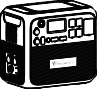 AC200MAX електростанція12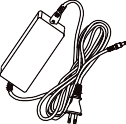 ПерехідникДля зарядки від змінного струму13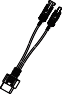 ФЕ зарядний кабель (XT90 - MC4)Для сонячної зарядки, до 15А, 900Вт.14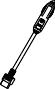 Автомобільний зарядний кабель (XT90 - порт прикурювача)Заряджайте AC200MAX  автомобілем.15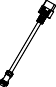 Багатофункціональний зарядний кабель постійного струму (XT90-Aviation)Розширте методи зарядки через ФЕ вхідний порт.16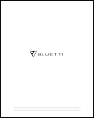 AC200MAX Портативна електростанціяКерівництво користувача17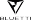 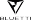 Гарантійний талон18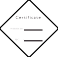 Сертифікат проходження перевірки якості1№КатегоріяТип9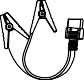 Затискач для зарядки через свинцево-кислотну батарею. Зарядка AC200MAX лише через свинцево-кислотну батарею. НЕ заряджайте свинцево-кислотну батарею за допомогою цього кабелю.Додатковий вхідний кабель10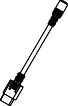 Вхідний роз'єм змінного струму (XT90 - DC7909)Зарядка AC200MAX через другий перехідник змінного струму від ФЕ вхідного порту.Додатковий вхідний кабель11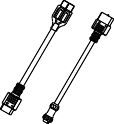 Вихідний комплект 12 В/30 А(Aviation - XT60, XT60 - SPC45)Ідеально підходить для автофургонів.Додаткові вихідні аксесуари12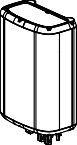 D300S PV понижуючий модульЗнизьте напругу сонячних панелей (особливо жорстких панелей),щоб відповідати стандарту сонячної енергії AC200MAX.Додаткові аксесуари13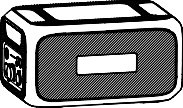 Акумуляторний модуль B230Додаткова ємність 2048 Вт-год, до AC200MAXможна підключити до 2 B230.Додаткові аксесуари14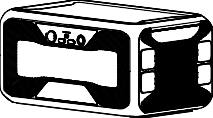 Акумуляторний модуль B300Додаткова ємність 3072 Вт-год, до AC200MAXможна підключити до 2 B300.Додаткові аксесуариВирішення проблемСтан світлодіодної індикаторної лампиЗахист від перенапруги або короткого замикання СКБІндикатор блимає і гасне.Час очікування запуску СКБІндикатор блимає і не гасне.Звичайний запускІндикатор світиться.Звичайне вимкненняІндикатор гасне.Модель №:AC200MAXAC200MAXВага нетто28,1 кг28,1 кгРозміри420*280*386,5 мм420*280*386,5 ммТемпература зарядки0-40℃ 0-40℃ Температура розрядки-20-40℃ -20-40℃ Вологість Робочого середовища10-90%10-90%Ємність2048 Вт-год (40 А-год)2048 Вт-год (40 А-год)Тип батареїLiFePO4LiFePO4Стандартна напруга батареї51.2 В пост.струму51.2 В пост.струмуКатегоріяНомінальнаПриміткиВихід змінного струмуВихід змінного струмуВихід змінного струмуПотужність виходу100 В2000Вт2000ВтЯпоніяПотужність виходу110В2200Вт2200ВтЯпоніяПотужність виходу120В2200Вт2200ВтСШАПотужність виходу220-240В2200Вт2200ВтВеликобританія, ЄСПеревантаження100 В2000 Вт <навантаження <2500 Вт, 2 хв;2500Вт<навантаження, 8~10с2000 Вт <навантаження <2500 Вт, 2 хв;2500Вт<навантаження, 8~10сДіапазон помилок: ± 30 Вт ； Очистіть історію аварійних сигналів і перезавантажте пристрій.Перевантаження110В2200 Вт <навантаження <2750 Вт, 2 хв； 2750 Вт <навантаження, 8~10 с2200 Вт <навантаження <2750 Вт, 2 хв； 2750 Вт <навантаження, 8~10 сДіапазон помилок: ± 30 Вт ； Очистіть історію аварійних сигналів і перезавантажте пристрій.Перевантаження120В2200 Вт <навантаження <2750 Вт, 2 хв； 2750 Вт <навантаження, 8~10 с2200 Вт <навантаження <2750 Вт, 2 хв； 2750 Вт <навантаження, 8~10 сДіапазон помилок: ± 30 Вт ； Очистіть історію аварійних сигналів і перезавантажте пристрій.Перевантаження220-240В2200 Вт <навантаження <2750 Вт, 2 хв； 2750 Вт <навантаження, 8~10 с2200 Вт <навантаження <2750 Вт, 2 хв； 2750 Вт <навантаження, 8~10 сДіапазон помилок: ± 30 Вт ； Очистіть історію аварійних сигналів і перезавантажте пристрій.Стрибок4800Вт4800Вт4800Вт100мсЧастота50/60 Гц ± 0,5 ГцЗа замовчуванням при 60 Гц50/60 Гц ± 0,5 ГцЗа замовчуванням при 60 Гц50/60 Гц ± 0,5 ГцЗа замовчуванням при 60 ГцЧастоту можна налаштувати до 50 або 60 Гц.Ефективність інвертора90%90%90%/Захист від короткого замиканняЗахист від короткого замиканняТакТак/Захист від перевищення температуриЗахист від перевищення температури80℃± 280℃± 2Відновити темп: 75℃± 2 (для обладнання)Змінний і постійний струм буде вимкнено, коли СЗ досягне 0%Змінний і постійний струм буде вимкнено, коли СЗ досягне 0%Змінний і постійний струм буде вимкнено, коли СЗ досягне 0%Змінний і постійний струм буде вимкнено, коли СЗ досягне 0%Змінний і постійний струм буде вимкнено, коли СЗ досягне 0%Вихід постійного струмуВихід постійного струмуВихід постійного струмуВихід постійного струмуВихід постійного струмуПорт прикурювача *1НапругаНапруга12 ВПоділіться струмом 10 А 2* портами DC5521.Порт прикурювача *1СтрумСтрум10AПоділіться струмом 10 А 2* портами DC5521.Порт прикурювача *1Потужність перевантаженняПотужність перевантаження145Вт2с, Вимкніть функцію виведення.Порт прикурювача *1Захист від короткого замиканняЗахист від короткого замиканняТакВимкніть усі вихідні порти постійного струму.DC5521*2НапругаНапруга12 ВПоділіться струмом 10 А з портом прикурювача.DC5521*2СтрумСтрум10AПоділіться струмом 10 А з портом прикурювача.DC5521*2Потужність перевантаженняПотужність перевантаження145Вт2с, Вимкніть функцію виведення.DC5521*2Захист від короткого замиканняЗахист від короткого замиканняТакВимкніть усі вихідні порти постійного струму.RV *1НапругаНапруга12 В/RV *1СтрумСтрум30A/RV *1Потужність перевантаженняПотужність перевантаження400Вт2с, Вимкніть функцію виведення.RV *1Захист від короткого замиканняЗахист від короткого замиканняТакВимкніть усі вихідні порти постійного струму.Примітка:a: 30A Макс. струм для всіх вихідних портів постійного струму.б: Після перевантаження порт прикурювача буде заблоковано. в: Порт 12 В/30 А заблокується при повторному перевантаженні.Примітка:a: 30A Макс. струм для всіх вихідних портів постійного струму.б: Після перевантаження порт прикурювача буде заблоковано. в: Порт 12 В/30 А заблокується при повторному перевантаженні.Примітка:a: 30A Макс. струм для всіх вихідних портів постійного струму.б: Після перевантаження порт прикурювача буде заблоковано. в: Порт 12 В/30 А заблокується при повторному перевантаженні.Примітка:a: 30A Макс. струм для всіх вихідних портів постійного струму.б: Після перевантаження порт прикурювача буде заблоковано. в: Порт 12 В/30 А заблокується при повторному перевантаженні.Примітка:a: 30A Макс. струм для всіх вихідних портів постійного струму.б: Після перевантаження порт прикурювача буде заблоковано. в: Порт 12 В/30 А заблокується при повторному перевантаженні.USB-A *2Напруга5В5В/USB-A *2Струм3,0A3,0A3A для обохUSB-A *2Захист від короткого замиканняТакТакВідновлюється автоматичноUSB-Aшвидка*2Напруга5-12В пост.струму5-12В пост.струмуПідтримує QC3.0USB-Aшвидка*2Струм3A * 23A * 218Вт * 2, максUSB-Aшвидка*2Захист від короткого замиканняТакТак/USB-C *1СтандартPD3.0（макс. 100Вт）PD3.0（макс. 100Вт）/USB-C *1Характеристики5В пост.струму, 3A, 15Вт загалом5В пост.струму, 3A, 15Вт загалом/USB-C *1Захист від короткого замиканняТакТак/Бездротова зарядка*2СтандартПідтримується протокол QIРозташуйте пристрій, який підтримує бездротову зарядку, на зарядній панелі горизонтально.Розташуйте пристрій, який підтримує бездротову зарядку, на зарядній панелі горизонтально.Бездротова зарядка*2Потужність5/7,5/10/15Вт* 2Розташуйте пристрій, який підтримує бездротову зарядку, на зарядній панелі горизонтально.Розташуйте пристрій, який підтримує бездротову зарядку, на зарядній панелі горизонтально.Вхід сонячної панеліВхід сонячної панеліВхід сонячної панеліВхід сонячної панеліВхід сонячної панеліПотужність входуПотужність входу900Вт//Захист від максимальної напругиЗахист від максимальної напруги145В пост.струму//Діапазон напруги СТМПДіапазон напруги СТМП10-145В пост.струму//СтрумСтрум15A//Кількість СТМПКількість СТМП1/11/1/Зарядка від перехідника змінного струму (на ФЕ вхідний порт)Зарядка від перехідника змінного струму (на ФЕ вхідний порт)500 Вт макс500 Вт макс/Зарядка від перехідника змінного струму (на ФЕ вхідний порт)Зарядка від перехідника змінного струму (на ФЕ вхідний порт)7-8A7-8A/Автомобільна зарядкаАвтомобільна зарядка11,5-14,5В11,5-14,5ВВстановіть джерело постійного струму на екрані:Інше 12 В
Свинцево-кислотний акумулятор:11,5 В ± 0,2 В；24 В
Свинцево-кислотний акумулятор: 23 В ± 0,2 ВАвтомобільна зарядкаАвтомобільна зарядка23-29В23-29ВВстановіть джерело постійного струму на екрані:Інше 12 В
Свинцево-кислотний акумулятор:11,5 В ± 0,2 В；24 В
Свинцево-кислотний акумулятор: 23 В ± 0,2 ВАвтомобільна зарядкаАвтомобільна зарядка8A8AВстановіть джерело постійного струму на екрані:Інше 12 В
Свинцево-кислотний акумулятор:11,5 В ± 0,2 В；24 В
Свинцево-кислотний акумулятор: 23 В ± 0,2 ВПримітка: ФЕ вхід, автомобільне заряджання та додатковий перехідник використовують один авіаційний порт.Примітка: ФЕ вхід, автомобільне заряджання та додатковий перехідник використовують один авіаційний порт.Примітка: ФЕ вхід, автомобільне заряджання та додатковий перехідник використовують один авіаційний порт.Примітка: ФЕ вхід, автомобільне заряджання та додатковий перехідник використовують один авіаційний порт.Примітка: ФЕ вхід, автомобільне заряджання та додатковий перехідник використовують один авіаційний порт.Перехідник зарядки змінного струмуПерехідник зарядки змінного струмуПерехідник зарядки змінного струмуПерехідник зарядки змінного струмуПерехідник зарядки змінного струмуНапруга на входіНапруга на вході100-240В змін.струму100-240В змін.струму/Діапазон напругиДіапазон напруги58,8В58,8В/Макс. потужність зарядкиМакс. потужність зарядки500Вт500Вт/Примітка:a: AC200MAX можна автоматично активувати (увімкнути пристрій, не натискаючи кнопку живлення після вимкнення живлення) за допомогою сонячної енергії.  Будь ласка, від'єднайте вхідний кабель постійного струму, якщо ви хочете вимкнути автоматичну активацію.б: AC200MAX не можна активувати через перехідник.в: Підтримується одночасна зарядка та розрядка.Примітка:a: AC200MAX можна автоматично активувати (увімкнути пристрій, не натискаючи кнопку живлення після вимкнення живлення) за допомогою сонячної енергії.  Будь ласка, від'єднайте вхідний кабель постійного струму, якщо ви хочете вимкнути автоматичну активацію.б: AC200MAX не можна активувати через перехідник.в: Підтримується одночасна зарядка та розрядка.Примітка:a: AC200MAX можна автоматично активувати (увімкнути пристрій, не натискаючи кнопку живлення після вимкнення живлення) за допомогою сонячної енергії.  Будь ласка, від'єднайте вхідний кабель постійного струму, якщо ви хочете вимкнути автоматичну активацію.б: AC200MAX не можна активувати через перехідник.в: Підтримується одночасна зарядка та розрядка.ДОДАТОК BLUETTI (Bluetooth)ДОДАТОК BLUETTI (Bluetooth)ДОДАТОК BLUETTI (Bluetooth)Оновлення ПЗ5 м/Бездротове підключення10 м/Код помилкиОпис001Перевищення напруги на ФЕ вході004Коротке замикання на виході змінного струму005Перенапруга перехідника006Низька напруга в перехіднику007Помилка реле перехідника008Перевищення струму перехідника010Перевищення струму USB/USB-C/PD011Перевищення струму 12 В/10 А012Перевищення струму 12 В/30 А014Помилка запуску постійного струму015Помилка вихідного реле постійного струму016Помилка запуску шини017Помилка запуску інвертора018Низька напруга в шині019Висока напруга в шині020Низька напруга в інверторі021Висока напруга в інверторі022Низька частота інвертора023Висока частота інвертора025Висока напруга в батареї026Низька напруга в батареї027Батарея не підключена028Помилка вентилятора029Помилка NTC030Помилка калібрування031Перенавантаження інвертора032Коротке замикання інвертора033Помилка зв’язку DSP034Помилка зв’язку СКБ035Помилка читання_запису EEPROM036Параметри помилки модуля керування041Помилка температури СКБ042Перевищення напруги СКБ043Низька напруга СКБ044Перевищення струму СКБ045Помилка попередньої зарядки СКБ046Коротке замикання на виході СКБ051Вихід змінного струму заблокований053Заблокований USB/USB-C/PD054Заблокований 12В/10A055Заблокований 12В/30A